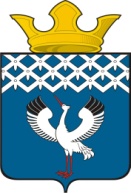 Российская ФедерацияСвердловская областьДумамуниципального образованияБайкаловского сельского поселения9-е заседание 3-го созыва РЕШЕНИЕ05.08.2015г.                                   с. Байкалово                                           №  37О согласовании финансирования	Руководствуясь Уставом Байкаловского сельского поселения и рассмотрев заявление МУП ЖКХ «Тепловые сети» о подготовке к отопительному сезону 2015-2016 годов,  Дума муниципального образования Байкаловского сельского поселенияРЕШИЛА:1.Согласовать финансирование МУП ЖКХ «Тепловые сети» для подготовки к отопительному сезону на ремонт следующих объектов в 2015 году: - теплотрасса к реабилитационному Центру д.Липовка; - водопровод по переулку Солнечный в с.Байкалово;1.1. при наличии в бюджете свободных средств:                    - насосная станция по ул.Победы с.Байкалово;                    - приобретение Уазика. 2. Направить настоящее решение Главе муниципального образования Байкаловского сельского поселения для исполнения. Глава муниципального образованияБайкаловского сельского поселения                            ______________ Л.Ю. Пелевина5 августа 2015 г.Председатель Думы муниципального образованияБайкаловского сельского поселения                            ______________С.В. Кузеванова 5  августа  2015 г.  